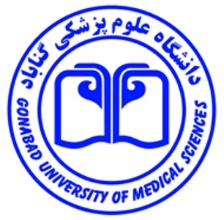 معاونت تحقیقات و فناوریگروه توسعه فناوری سلامتپروپوزال طرح محصول محورمجری اصلی طرح (حقیقی/حقوقی):عنوان طرح فارسی:Title (In English(......................................................................................................................................................................نشاني : گناباد- حاشیه جاده آسیایی- دانشگاه علوم پزشکی- معاونت تحقیقات و فناوری –مدیریت توسعه فناوری سلامتwww.gmu.ac.irراهنمای تکمیل فرم پیشنهاد طرح محصول محور معاونت تحقیقات و فناوری  دانشگاه علوم پزشکی گنابادخواهشمند است قبل از تکمیل این فرم نکات زیر را به دقت مطالعه فرمائید. عدم رعایت هر یک از این موارد باعث تاخیر در روند بررسی و تصویب طرح تحقیقاتی خواهد شد.1.  فرم را پس از تکمیل جهت بررسی و تصویب به همراه فایل word  به گروه توسعه فناوری سلامت تحویل دهید. 2.  طرح ارائه ‌شده بر اساس فلوچارت طرحهای فناورانه مورد بررسی قرار گرفته و در صورت تایید شورای فناوری دانشگاه مبنی بر فناورانه بودن طرح، وارد فرایند پروسه داوری خواهد شد. در غیر اینصورت پروپوزال طرح‌های فناورانه به مجری طرح عودت خواهد گردید. 3.  در مواردی که اجرای طرح مستلزم همکاری سازمان های دیگری باشد، طرح دهنده بایستی قبلاً موافقت همکاری با سازمان های مربوطه را کسب نماید. 4.در صورتی که از منابع مالی خارج دانشگاه نسبت به جذب اعتبار اقدام شده است (و یا خواهد شد)، ضروری است مستندات همکاری مرکز مورد تعامل و میزان و نحوه مشارکت بودجهای آن مرکز مشخص گردیده و به همراه پروپوزال ارایه گردند.5. کلیه طرح هایی که به تصویب شورای پژوهشی و یا فناوری دانشگاه و یا سازمان تامین کننده اعتبار می رسد بر اساس قراردادی که بین معاونت تحقیقات و فناوری ذیربط و مجری طرح منعقد می شود، قابل اجرا خواهد بود و از تسهیلات علمی، مالی و اداری مرکز طرف قرارداد برخوردار خواهد بود. 6.چنانچه مجري طرح نياز به تغيير مندرجات طرح (بودجه ـ زمان ـ همكاران و …) داشته باشد، تغييرات پس از درخواست كتبي مجري و تأييد شوراي فناوری دانشگاه قابل اجرا خواهد بود.7. رعایت مبانی اصول اخلاق در پژوهش توسط شورای پژوهشی دانشگاه یا موسسه ذیربط تایید شده باشد. تعهد نامه1.چنانچه انجام طرح فناورانه حاضر در مرحله اي از پيشرفت آن اعم از اينكه به نتيجه نهائي رسيده يا نرسيده باشد، منجر به كشف يا اختراع و يا تحصيل حقوق (مادی و معنوی) شود مجري طرح طرف قرارداد موظف است مراتب را كتباً به معاونت تحقیقات و فناوری اطلاع دهد. حقوق فوق الذكر كه در اثر اجراي طرح فناورانه ايجاد گرديده باشد طبق قرارداد فی مابین و براساس درصدهای تعیین شده در قرارداد، متعلق به معاونت تحقیقات و فناوری دانشگاه و مجری طرح خواهد بود. 2.چنانچه مجري در هر مرحله از اجراي طرح از ادامه آن منصرف گردد مي بايست مراتب را كتباً با ذكر دلايل مربوطه به معاونت تحقیقات و فناوری دانشگاه  اعلام تا پس از طرح در شوراي فناوری دانشگاه بر اساس قرارداد اقدام گردد. بدیهی است در صورت تصمیم شورای فناوری دانشگاه مبنی بر عودت کلیه هزینه های دریافتی، مجری طرح متعهد به برگرداندن کلیه مبالغ دریافتی بوده و در غیر اینصورت معاونت تحقیقات و فناوری دانشگاه با هماهنگی امور مالی واحد مجری اقدام خواهد نمود. 3.معاونت پژوهشي مخير مي باشد كه در هر مرحله اي از اجراي طرح مصوب اطلاعات خام مربوطه را در صورت لزوم از مجري درخواست نمايد و ناظر متخصص و مرتبط با موضوع طرح را جهت بررسي حسن اجراي طرح تعيين نمايد. 4. کلیه تجهیزات و لوازم غیر مصرفی و نیز مواد و وسایل مصرفی باقیمانده از طرح محصول محور که از محل منابع مالی معاونت تحقیقات و فناوری خریداری شده است پس از پایان قرارداد به معاونت تحقیقات و فناوری دانشگاه واگذار خواهد شد. 5.کلیه افراد و همکاران طرح حاضر اذعان دارند که آیین نامه حقوق مالکیت فکری دانشگاه را مطالعه نموده و ضمن پذیرش مفاد آن متعهد می‌گردند که در هر مرحله از طرح و پس از خاتمه آن، کلیه حق و حقوق دانشگاه و سایر همکاران را رعایت نمایند. ضمنا کلیه افراد و همکاران متعهد می‌گردند که در صورت حصول منافعی (مادی یا معنوی) از طرح حاضر، فورا معاونت تحقیقات و فناوری دانشگاه را مطلع نموده و نسبت به پرداخت کلیه حق و حقوق دانشگاه اقدام نمایند.این تعهدنامه باید به امضا تمام مجریان و همکاران طرح برسد و مجری اصلی طرح (طرف قرارداد) صحت اصالت امضا را تایید نماید.توضيح مفاهيموضعیت اخلاقی طرح: اظهار نامه فناور جهت ارزیابی اخلاق در پژوهش
شورای پژوهشی- کمیته منطقه ای اخلاق در پژوهش1- باورها، رفتارها و ارزشهای جامعه رعایت شده است؟ 				بلی                     خیر 2- در بازنگری مدارک رعایت صداقت و امانت شده است؟ 		              	بلی                     خیر 3-از منابع معتبر استفاده شده است؟ 						بلی                     خیر 4- از ابزار و فنون مناسب استفاده شده است؟ 					بلی                     خیر 5- از روش هایی که سبب آسیب جسمی یا روانی شود استفاده نمی گردد؟ 		بلی                     خیر 6- آزادی فردی و حق انصراف افراد داوطلب یا بیمار از ادامه تحقیق رعایت شده است؟	بلی                      خیر 7- در صورت مداخله ای بودن طرح، رضایت نامه اخذ می گردد؟  			بلی                     خیر 8- اگر خسارات ناخواسته به افراد مورد بررسی وارد شود، جبران خواهد شد؟	 	بلی                     خیر 9- در صورت شناسایی مشکل نیازمند به پیگیری در هریک از افراد تحت مطالعه، نسبت به راهنمایی، ارجاع و مساعدت لازم اقدام خواهد شد؟ 								بلی                     خیر   10- حقوق افراد صغیر و یا کسانی که قیم لازم دارند حفظ خواهد شد؟ 		بلی                     خیر   11- در صورت لزوم تجویز دارونما، آیا از نظر اخلاقی اشکالی ندارد؟ 			بلی                     خیر   12- اطلاعات مربوط به افراد مورد بررسی محرمانه خواهد ماند؟ 			بلی                     خیر 13-  رعایت سایر موارد کدهای 26 گانه اخلاق در پژوهش (ضمیمه فرم پروپوزال) را تأیید و تعهد می نمایم؟ نام و نام خانوادگی فناور........................    تاریخ ............................................امضاء فناور 	با مطالعه و تكميل اين فرم بدينوسيله صحـــــت مطالب مندرج در طرح را تأييد و اعلام مي دارد كه اين پروژه صرفاً به صورت يك طرح فناوری محصول محور در دانشگاه علوم پزشكي گناباد به اجرا درخواهد آمد. نام و نام خانوادگی مجری اصلی طرح: .................................................     تاریخ: ...........................................	            امضاء 			       نام و نام خانوادگی و امضاء			                                           	نام و نام خانوادگی و امضاءرئیس موسسه و یا سازمانی که مجری اصلی در آن اشتغال دارد 	                         رئیس موسسه یا سازمانی که همکار مجری اصلی می‌باشدقسمت اول: اطلاعات مجریان طرح و همکارانمشخصات مجریان طرح (ذکر نام افراد بدون امضای آنان اعتباری ندارد):چنانچه مجری اصلی طرح، از دانشجویان دانشگاه علوم پزشکی گناباد می‌باشد، نسبت به تکمیل اطلاعات زیر اقدام نمایید.سال ورود:                                                       شماره دانشجویی:2- مشخصات همکاران طرح:- سوابق تحقيقاتي/ فناوری مجري و همکاران اصلي طرح4- عنوان محصول یا فراورده نهایی طرح فناورانه:فارسی:انگلیسی:5- آیا طرح پایان نامه است؟                          بلی                          خیردر صورت اینکه طرح پایان نامه دانشجو تحصیلات تکمیلی می‌باشد جدول زیر تکمیل شود.6- طرح فناورانه محصول محور اکنون در چه مرحله ای قرار دارد؟ 7- مشتریان و بازار هدف:کل جامعه: بیمارستان ها و مراکز بهداشتی و درمانی:                      بیماران خاص:  (نام ببرید:) .......................................................................................................     سازمان ها، نهادها و مراکز و واحدهای آموزشی و پژوهشی:  (نام ببرید:) ..............................................................................................................................................................  سایر:  (نام ببرید) ..................................................................................................................... حوزه فناوری گیاهان دارویی و طب سنتی						 مهندسی زیستی	 تجهیزات آزمایشگاهی و کیت‌های تشخیصی				 تجهیزات پزشکی	 فناوری دارویی، غذایی، آرایشی –بهداشتی				فناوری اطلاعات 	   اپلیکیشن، IT، هوش مصنوعی					فناوری نانو		سایر موارد (ذکر گردد)........تشریح و توصیف طرح فناورانهدر این قسمت توضیحاتی در خصوص تشریح و توصیف مسئله، راه حل های کشف شده قبلی و تحلیل و تفسیر راه حلهای موجود و ضرورت اجرا پروژه را بیان نمایید.ب) ارایه طرح‌ها و پروژه‌های فناورانه مشابهدر این قسمت خلاصه‌ای از طرح‌ها و پروژه‌های مشابه که در ایران و یا خارج از کشور صورت گرفته است ارایه می‌گردد.پ)کلیات روش اجرای طرح:ت) مهم ترین نتایج حاصل از اجرای طرحج) روش استاندارد سازی محصول یا خدمات (Standardization Method)(محصول نهایی با چه نمونه یا نمونه هایی مقایسه می‌شود، از چه مراجع قانونی لازم است که مجوز گرفته شود، و چه استانداردهایی برای محصول یا خدمات بدست آمده مورد نیاز استو به چه تحقیقاتی جهت اخذ تاییدیه نیاز دارد)چ) در خصوص نوآورانه بودن طرح، زمینه کاری و یا مهندسی معکوس توضیحاتی ارایه نمایید.ح) در خصوص آینده محصول و جنبه های تجاری سازی آن توضیحاتی ارایه نمایید.خ) نقاط قوت و ضعف محصول نهایی این طرح، نسبت به سایر رقبا را چگونه ارزیابی می‌کنید.د) توجیه اقتصادی طرح را ذکر نمایید (ظرفیت بازار، آینده بازار و ...)خروجی طرح: محصول فيزيکی است	 يک خط توليد است.		 یک فرآيند بهينه شده (خدمت) است.	 يک محصول با فناوری بالا است.	دانش فنی يا پتنت است.	 يک نرم افزار است.		 سایر (نام ببرید)د) فازهای عملیاتی طرح و دستاوردهای مورد انتظاراطلاعات مربوط به هزینه‌هاهزینه پرسنلی:_ هزینه آزمایش‌ها و خدمات تخصصی(اعم از آنالیزها، ثبت اختراعات، و... )_ هزینه خرید مواد،لوازم و تجهیزات* توضيحات : در ستون وضعيت تداركات با توجه به موارد زير عدد مناسب نوشته شود . 1– در دانشگاه موجود است و مي تواند در اختيار قرار گيرد . 2– توسط معاونت تحقیقات و فناوری با بودجه دانشگاه از داخل كشور خريداري مي شود . 3- توسط معاونت تحقیقات و فناوری با بودجه دانشگاه از خارج  كشور خريداري مي شود . 4– امكان استفاده از تجهيزات سازمان ديگري موجود است كه حسب مورد هزينه آن محاسبه مي شود (نام سازمان قيد شود)._ هزینه مسافرت_سایر هزینه‌هامنابع تامین اعتبارتعهدات مجریثبت  اختراع و پتنتثبت شرکت دانش بنیاناستقرار در مرکز رشد فناوریمشارکت در انجام طرح های تحقیقاتی پیشنهاد شده توسط دانشگاه علوم پزشکی گنابادساخت نمونه اولیهمیزان حق بالاسری بر حسب درصدسایر موارد (ذکر گردد) ........................................................................................           مجری اصلی طرح						معاون تحقیقات و فناوری       نام و نام خانوادگی و امضاشمارهكلمهمفهوم1طرح دهندگانفرد يا افرادي هستند كه پيش‌نويس طرح را تهيه نموده و معمولا اجراي تحقيق نيز بوسيله ايشان انجام مي پذيرد. بر اين اساس و با توجه به آيين نامه طرح‌هاي تحقيقاتي در اين نوشتار عبارات مجريان يا مجريان اصلي و طرح دهندگان معادل يكديگر هستند.2مجری اصلیو  همکاران طرحمجری اصلی فردي است كه از بين مجريان طرح انتخاب شده و مسؤوليت اجراي طرح از نظر مالي، حقوقي و اداري به عهده ايشان است. بين مدير اجراي طرح  و ساير مجريان امتياز خاصي وجود ندارد و مدير اجراي طرح صرفا مسؤول اجرايي و طرف مذاكره و عامل اجراي طرح شناخته مي شود. يك طرح تحقيقاتي نمي‌تواند بيش از يك مجری اصلی داشته باشد.منظور از همکاران طرح، افرادی هستند كه حضور شخص يا همكاري تخصصی ايشان در انجام طرح ضروريست و حق مالکیت معنوی در طرح را دارد.3طرح فناورانهبه ادامه طرح‌های پژوهشی کاربردی با هدف اصلی ساخت حداقل یک نمونه محصول همراه با مستندسازی تکنولوژی و ارایه یا تکمیل یک فرآیند و یا خدمت گفته می‌شود (هدف تولید نسخه اولیه فناوری و محصول می‌باشد)4ثبت اختراع و پتنتحق انحصاری است که در قبال اختراع یا ایده ثبت شده به مخترع یا نماینده قانونی او اعطا می‌شود. انحصار مجموعه‌ای از حقوق منحصر به فردی است که از طرف دولت‌ها  برای مدتی معین در عوض تنظیم و افشا عمومی جزئیات معین از یک، روش، جریان عمل یا ترکیب خاصی از ماهیت (مفهوم) (که به عنوان اختراع شناخته می‌شود) در اختیار شخص خاصی قرار می‌گیرد.5مرکز رشد فناوریمركزي است تحت مديريت متخصصين حرفه اي كه با ارائه خدمات حمايتي از ايجاد و توسعه حرفه هاي جديد توسط كارآفريني كه در قالب واحدهاي نوپاي فعال در زمينه هاي مختلف منتهي به فناوري متشكل شده اند و اهداف اقتصادي مبتني بر دانش و فن دارند، پشتيباني مي كند.6دوره پیش رشد(رشد مقدماتی)دوره اي حداكثر 6 ماهه است كه در آن، به افراد و يا گروه هاي مستعدي كه داراي ايده هاي نوآورانه صنعتي هستند، مشاوره و آموزش‌هاي لازم براي آشنايي با بازار ، شناسايي گروه كاري، تثبيت ايده كاري و ايجاد هويت هاي حقوقي مستقل داده مي شود. در صورت موفقيت در اين دوره مقدماتي و كسب هويت مستقل حقوقي ، واحدهاي نوپا مي توانند متقاضي اسكان رسمي در مركز رشد شوند. زمان اين دوره با تصويب مدير مركز رشد تا 9 ماه قابل افزايش است.7دوره رشددوره اي است حداكثر 3 ساله كه طي آن واحدهاي فناوري مستقر در مركز رشد به معيارهاي رشد يافتگي دست يافته و پس از آن از مركز رشد خارج مي شوند. زمان اين دوره تا 5 سال قابل افزايش است.8جدول زمان بندي مراحل اجراي طرحGantt Chart جدولي است كه طي آن محقق ابتدا و انتهاي فعاليت هاي اجرايي و طول زمان مراحل مختلف پژوهش را در آن مشخص مي كند.نظر شورای پژوهشی دانشگاه: طرح پس از تأیید در کمیته منطقه ای اخلاق قابل اجرا می باشد.نظر نهایی  کمیته منطقه ای اخلاق در پژوهش:                                           تاریخ جلسه: 1- کاملاً رعایت شده و طرح قابل اجرا می باشد.                                   کد کمیته اخلاق:                                                             2- از نظر اخلاقی با مشکل جدی مواجه بوده و شرایط اجرا را ندارد.  3- علاوه بر بندهای تعهد شده فوق با لحاظ نمودن موارد ذیل اجرای آن بلامانع می باشد:ردیفنام و نام خانوادگيشغلميزان تحصيلاتنوع همكاريامضاء(الزامی است)123ردیفنام و نام خانوادگيمدرک تحصيليتجربه كاري/ زمينه تخصصينوع همكارينوع همكاريتلفن / ايميلردیفنام و نام خانوادگيمدرک تحصيليتجربه كاري/ زمينه تخصصيتماموقتپاره وقتتلفن / ايميل1234خلاصه اطلاعات طرحعنوان طرح (فارسی)عنوان طرح (انگلیسی)بودجه كل طرحتاريخ شروع طرحمدت انجام طرح (به ماه)خروجی نهایی طرحبازار محصول نهاییروش بهره برداری از محصول(فقط پیش بینی کنید)نمونه مشابه دارد؟داخلی          بین المللیانتظارات ثبت مالکیت ثبت اختراع داخلی  ثبت اختراع بین المللیمقیاس طرح آزمایشگاهی (Laboratory Scale)مقیاس طرح پایلوت (Pilot Scale)مقیاس طرح صنعتی (Industrial Scale)رديفعنوان طرحماهیت طرحماهیت طرحماهیت طرحمدت اجرای طرح(ماه)سال اجرااعتبار طرح(ريال)كارفرماوضعيت طرحوضعيت طرحوضعيت طرحوضعيت طرحوضعيت طرحرديفعنوان طرحماهیت طرحماهیت طرحماهیت طرحمدت اجرای طرح(ماه)سال اجرااعتبار طرح(ريال)كارفرماجاريجاريخاتمه يافتهخاتمه يافتهمتوقفرديفعنوان طرحمطالعاتیفناوریتجاری سازیمدت اجرای طرح(ماه)سال اجرااعتبار طرح(ريال)كارفرماجاريجاريخاتمه يافتهخاتمه يافتهمتوقف1234مقطع تحصیلیعنوان پایان نامهاساتید راهنمااساتید مشاورالف) در مرحله  تعریف ایده و طراحی نمونه اولیهب) در مرحله ثبت پتنت بین المللیج) در مرحله فروش دانش فنید) در مرحله تجاری سازی و تولید نیمه صنعتیر) در مرحله انبوه سازیز) در مرحله صادرات به خارج از کشورردیفعنوان مرحله (فاز)مدت اجرا (ماه)توضیح فعالیت‌های هر مرحلهدستاورد مورد انتظارمیزان هزینه  (ریال)123رديفنوع فعاليتنام و نام خانوادگی همکاران كل ساعات كار براي طرحتعداد افرادتوضیحات جمع(ريال)12345جمع جمع جمع جمع جمع جمع موضوع آزمايش يا خدمات تخصصيموضوع آزمايش يا خدمات تخصصيمركز سرويس دهندهتعداد کل دفعات آزمایشهزينه هردفعه آزمایش (ریال)جمع (ريال)جمع (ريال)جمع هزينه هاي آزمايشات و خدمات تخصصيجمع هزينه هاي آزمايشات و خدمات تخصصيجمع هزينه هاي آزمايشات و خدمات تخصصيجمع هزينه هاي آزمايشات و خدمات تخصصيجمع هزينه هاي آزمايشات و خدمات تخصصينام دستگاه یا مادهكشور و شرکت سازنده شرکت فروشنده ایرانیمصرفی یا غیر مصرفیوضعیت تدارکات*تعداد یا مقدار لازمقيمت واحد (ریال)قيمت كل (ریال)رديفمقصد		علت مسافرتتعداد مسافرتنوع وسيله نقليههزينه اقامت (ريال)هزينه رفت و آمد (ريال)هزينه كل(ريال)جمعجمعجمعردیفعنوانهزینه (ریال)ردیفمنبعمبلغ(ریال)